Получение услуги Социального фонда РФ:Информирование граждан об отнесении к категории граждан предпенсионного возраста.Справка подтверждает право на льготы, положенные предпенсионерам. В зависимости от вида льгот статус предпенсионера присваивается в разном возрасте. Поэтому может понадобиться несколько справок.Для налоговой службы.Подтвердить освобождение от уплаты имущественного и земельного налога за:Одну квартиру, часть квартиры или комнатуОдин жилой дом или часть жилого домаОдну творческую мастерскуюОдну хозяйственную постройку до 50 кв. мОдин гараж или одно машино-место6 соток землиПредпенсионеры — те, кто сейчас уже был бы на пенсии, если бы не началась пенсионная реформа. По общему правилу, это женщины 55 лет и мужчины 60 лет.Для работодателя.Получить два оплачиваемых выходных на диспансеризациюЗащититься от увольненияПредпенсионеры — те, кому до пенсии осталось меньше 5 летВ службу занятости.Получить увеличенное пособие по безработицеПройти курсы повышения квалификации или переподготовкиПредпенсионеры — те, кому до пенсии осталось меньше 5 летИнструкция по получению услуги на портале Госуслуг:«Зайдите на портал Госуслуг: gosuslugi.ru, нажмите в верхней строке на раздел «Пособия Пенсия Льготы» и выберите услугу «Справка об отнесении к категории предпенсионера». Нажмите кнопку «Начать»».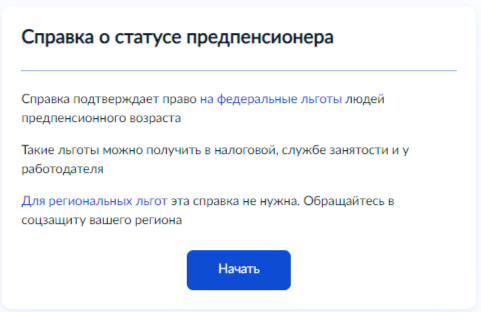 «Укажите куда требуется предоставить справку, нажав соответствующую кнопку».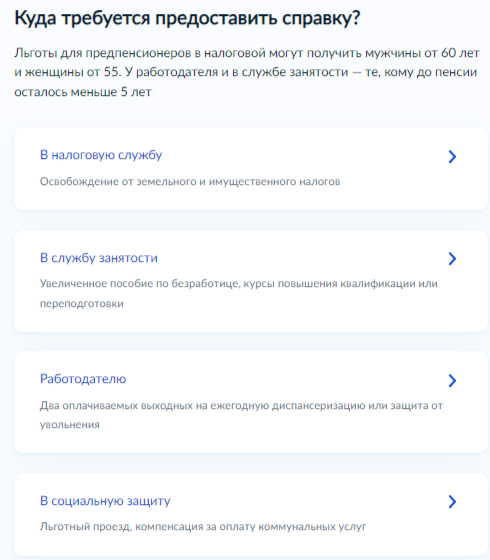 «Справка будет сформирована Пенсионным фондом и направлена в личный кабинет».!«После завершения процедуры подачи заявления, во избежание утечки персональных данных, необходимо удалить электронные образы документов и другие личные файлы с гостевого компьютера. Для удаления копий документов выделите их и нажмите одновременно комбинацию клавиш (Shift + Delete). В этом случае копии удаляются без попадания в корзину. Если документы удалены клавишей «Delete», необходимо также очистить содержимое корзины».Проверка статуса заявления.«Нажмите на главное меню и выберите «Заявления»»: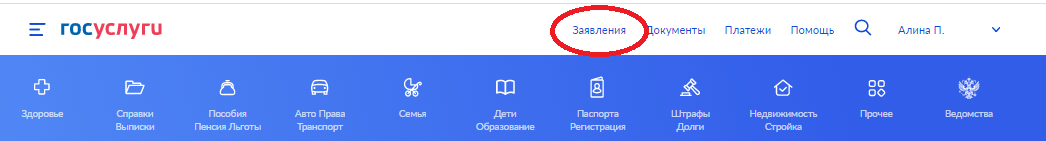 «Выберите из списка поданное заявление и нажмите на него».«Информация о ходе рассмотрения заявления будет отображаться во вкладке «История», для того чтобы перейти в историю, необходимо пролистать страницу до конца».